                  Dichiarazione UE  di Conformità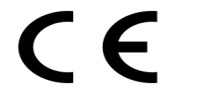 Certificato numero:     1170-F1-02981  SIG. ANGELO MOTTOLA,  quale  Amministratore Unico e Legale Rappresentante:PIROTECNICA TEANESE SRLLocalità Crocelle Fraz. Pugliano 81057   TEANO   ( CE )Tel.:  0823 657230 – Fax : 0823 657655info@pirotecnicateanese.itDichiara sotto la propria responsabilità che il seguente prodotto:Nome articolo :  SSS0900Fabbricato in Cina da: DONSUN FIREWORKS TRADING CO. LTD, Ping Xiang (Cina) Soddisfa i requisiti essenziali di sicurezza previsti dalla Direttiva 2013/29/UE. Questi prodotti sono conformi ai seguenti standard:EN 15497-1- Fuochi d’artificio, Categorie 1,2 e 3 – Parte 1 : Terminologia.EN 15497-2- Fuochi d’artificio, Categorie 1,2 e 3 -  Parte 2 : Categorie e tipi di fuochi d’artificio.EN 15497-3- Fuochi d’artificio, Categorie 1,2 e 3 -  Parte 3 : Requisiti minimi di etichettatura.EN 15497-4- Fuochi d’artificio, Categorie 1,2 e 3 -  Parte 4 : Metodi dei test.EN 15497-5- Fuochi d’artificio, Categorie 1,2 e 3 -  Parte 5 : Requisiti per la costruzione e il funzionamento.L’ente certificatore AIDICO ha rilasciato il certificato CE del tipo Nr.  1170-F1-02981  per questo prodotto.Inoltre, l’ente certificatore LOM Laboratorio Oficial J.M. Madariaga  ha effettuato la valutazione del sistema di gestione della qualità in Accordo alla Direttiva 2013/29/UE e ha rilasciato il certificato Modulo E Nr. LOM 13AUDI5103 alla ditta Pirotecnica Teanese Srl.L’ente certificatore Tuev Rheinland  ha effettuato la valutazione del sistema di gestione della qualità in Accordo alla Direttiva 2013/29/UEe ha rilasciato il certificato Modulo E Nr. PE 69251740 0001 Rev.1  alla ditta Donsun Fireworks Trading Co. Ltd.Teano, 09 Agosto 2017Firmato a nome e per conto di Angelo Mottola CodiceNome Commerciale    Cat    Tipo Generico    ProduttoreNumero di LottoNumero di Registrazione4-0J 4-1J4-2J4-3J4-4J4-5J4-6J4-7J4-8J4-9JNumeri scintillanti F1Scintillina a mano DONSUN FIREWORKS TRADING CO. LTD, Ping Xiang (Cina)DO4J-0-001/17 DO4J-1-001/17DO4J-2-001/17DO4J-3-001/17DO4J-4-001/17DO4J-5-001/17DO4J-6-001/17DO4J-7-001/17DO4J-8-001/17DO4J-9-001/171170-F1-02981